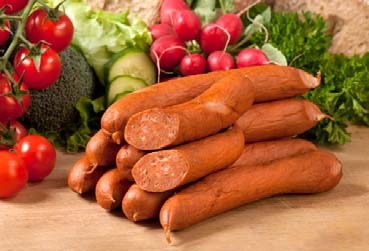 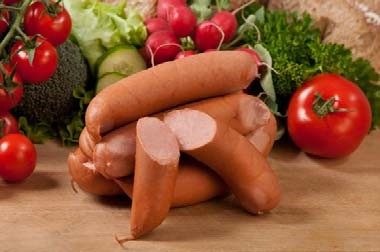 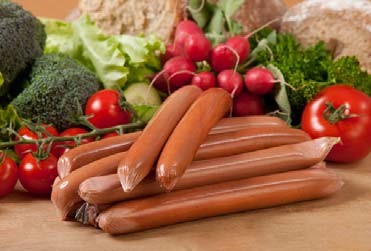 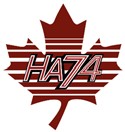 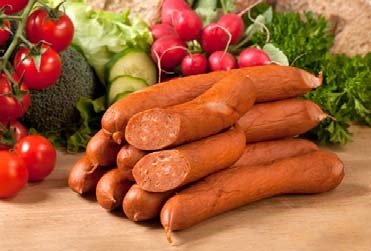 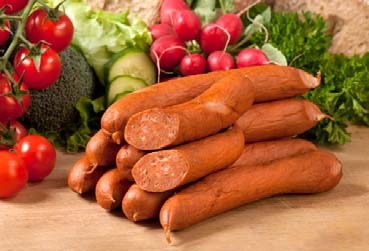 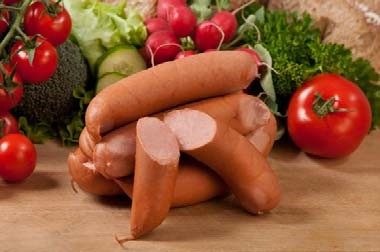 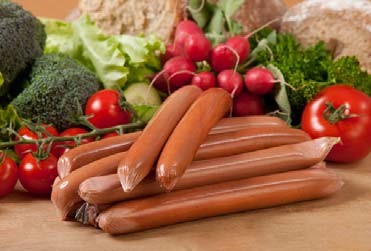 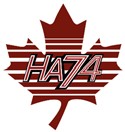 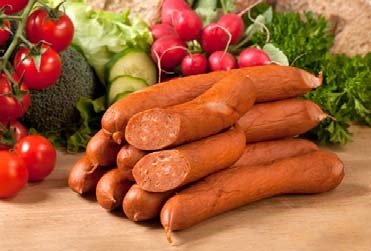 Beställningslista Ange antal av respektive förslag som önskas beställas. Leverans kommer att ske till HA 74 onsdagen den 12 juni. Beställningslista Ange antal av respektive förslag som önskas beställas. Leverans kommer att ske till HA 74 onsdagen den 12 juni. Namn Alt. 1 0,6 kg Ostchorizo, 
1 kg Tjock grillkorv och ca 1 kg grillkorv Pris: 160 kr Alt. 2 1,8 kg Ostchorizo Pris: 150 kr Alt. 3 Ca 2 kg grillkorv Pris: 125 kr Namn Alt. 1 0,6 kg Ostchorizo, 1 kg Tjock grillkorv och ca 1 kg grillkorv Pris: 160 kr Alt. 2 1,8 kg Ostchorizo Pris: 150 kr Alt. 3 Ca 2 kg grillkorv Pris: 125 kr 